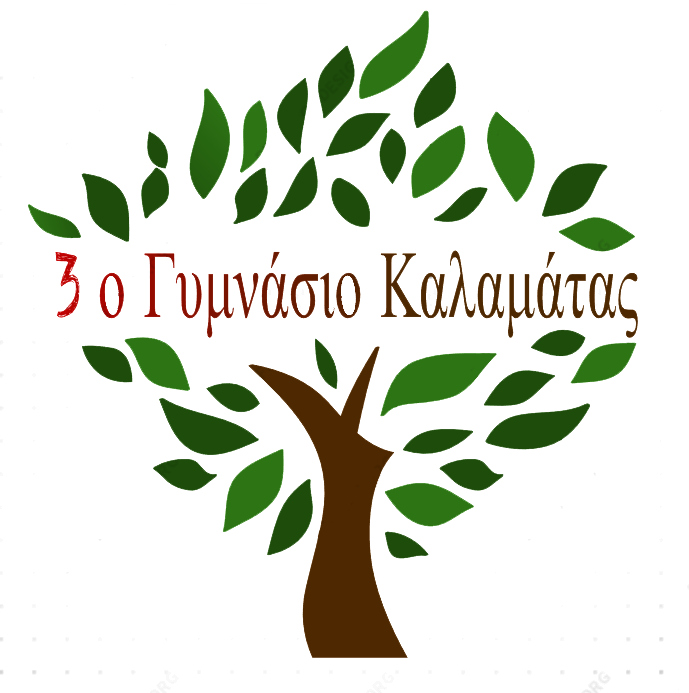 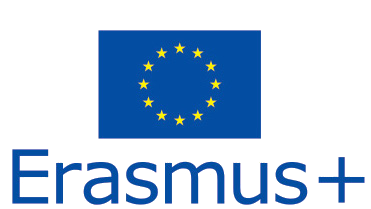 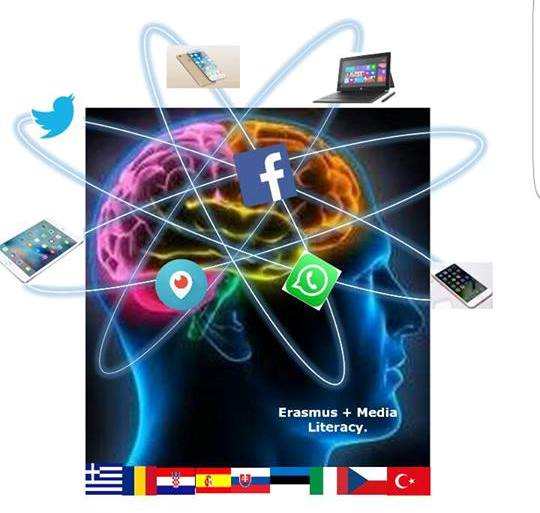 3 Gymnasio Kalamata	                                                                           Understanding and Critical Media Literacy The European Commission support for the production of this publication does not constitute an endorsement of the contents which reflects the views only of the authors, and the Commission cannot be held responsible for any use which may be made of the information contained therein."Worksheet 1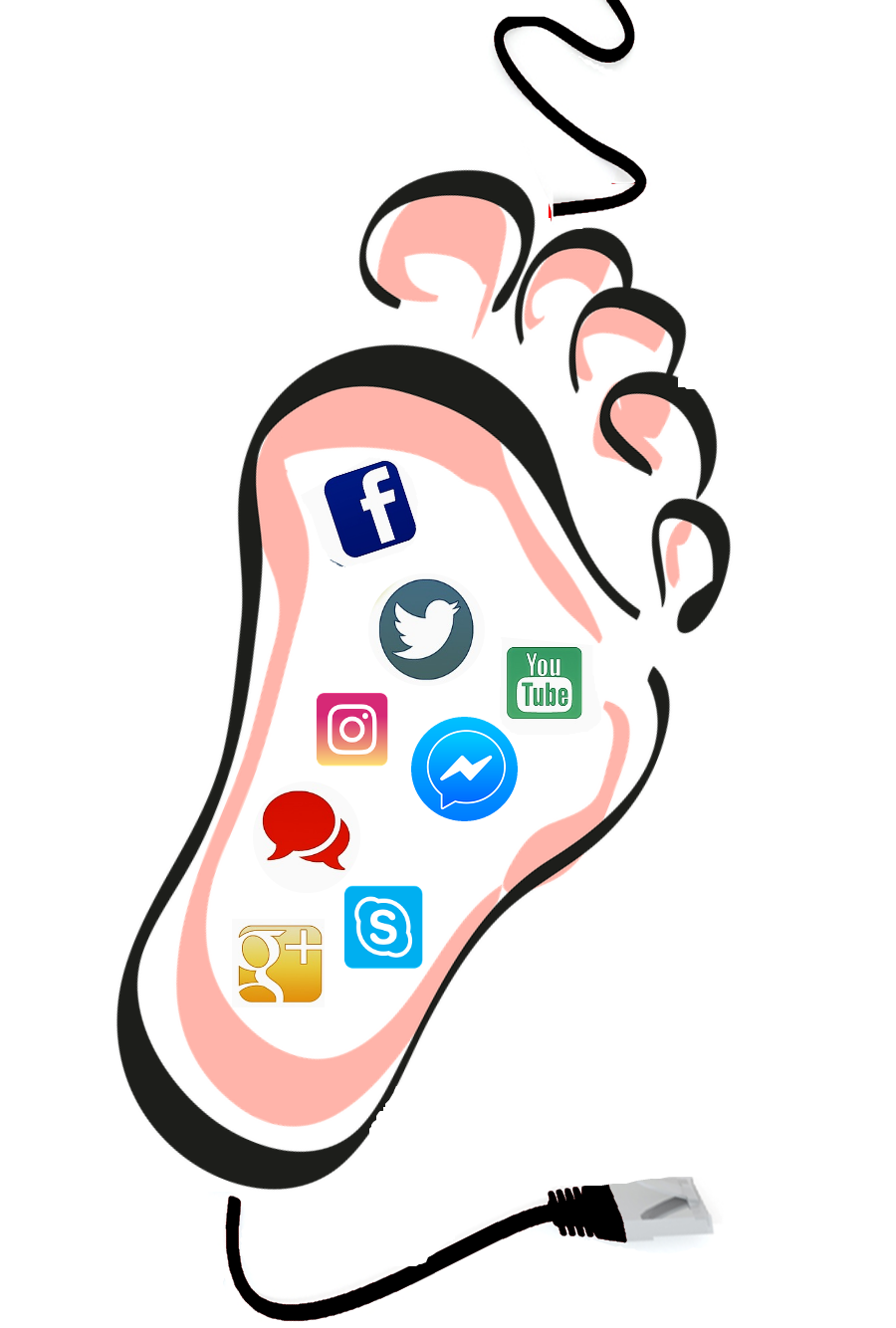 NAME                                  USING THE INTERNET SAFELY &WISELY  NAME                                  USING THE INTERNET SAFELY &WISELY  NAME                                  USING THE INTERNET SAFELY &WISELY  Topic: Annotation / Short summaryOnline safety, identity theft,  private(privacy) , personal data, freedom of expression, censorship.Strategies to help understand how to use the internet safely and wisely In this lesson, students explore the importance of the terms: Discover how students can protect their personal dat a and become familiar with maintaining a positive digital imprintOnline safety, identity theft,  private(privacy) , personal data, freedom of expression, censorship.Strategies to help understand how to use the internet safely and wisely In this lesson, students explore the importance of the terms: Discover how students can protect their personal dat a and become familiar with maintaining a positive digital imprintAims: Cognitive  To  help  students to  understand  the importance of issues like identity and digital identity and the consequences that may arise from careless posting  on the web To  comprehend the meaning of  privacy and digital footprints and  to learn to protect their own privacy and their digital reputationTo understand the concept of globalization and the interactions between individuals and the wider community;To cultivate the values ​​of moral behavior and respect for others.Encourage students to work collaboratively.Encourage students to study resources, analyze material  and to present conclusions in a creative way. To develop pupils' leadership skills (ability to co-operative actions).Aims: LinguisticVocabulary  related to the webAge group:  14 +14 +Level  Intermediate+  Intermediate+ Time90-minutes  ( 2 school periods- more time may be needed  depending on student level/ age)90-minutes  ( 2 school periods- more time may be needed  depending on student level/ age)MaterialsVideo projector, internet connection board, markers, Video projector, internet connection board, markers, Procedurea ) Divide students into groups of  four- five persons.  Introduce the topic.   Tell  the students “  Today we are going to be focusing on correct internet usage. All of you use the internet  daily so I would like you to discuss these words in your groups and write a definition for each of them:   privacy , personal data, freedom of expression, censorship, online safety, identity theft , cyberbullying, fake news and where possible create a list of words related to the these terms  (eg personal data = address, phone number, etc)b) Discuss the definition for 4-5 minutes. c) Ask students what can happen if you post too many of these things on the net. Give them 4-5 minutes to discuss in their groups. Tell them to jot down the answers.d) hand out worksheet 1 - Give students time to complete it. Once they have done so have a group discussion ( 7-10 min)e)  watch the video    https://www.youtube.com/watch?v=ceSUuKMr4xo .       While watching try to identify what each “customer”  represents. f)  Discussion, reflexion In their groups ask the students to compare answers and decide what each customer represents.  (3-4 min.) g) Ask one person from each group to present results ( 4-5  min) Discuss with whole group)a ) Divide students into groups of  four- five persons.  Introduce the topic.   Tell  the students “  Today we are going to be focusing on correct internet usage. All of you use the internet  daily so I would like you to discuss these words in your groups and write a definition for each of them:   privacy , personal data, freedom of expression, censorship, online safety, identity theft , cyberbullying, fake news and where possible create a list of words related to the these terms  (eg personal data = address, phone number, etc)b) Discuss the definition for 4-5 minutes. c) Ask students what can happen if you post too many of these things on the net. Give them 4-5 minutes to discuss in their groups. Tell them to jot down the answers.d) hand out worksheet 1 - Give students time to complete it. Once they have done so have a group discussion ( 7-10 min)e)  watch the video    https://www.youtube.com/watch?v=ceSUuKMr4xo .       While watching try to identify what each “customer”  represents. f)  Discussion, reflexion In their groups ask the students to compare answers and decide what each customer represents.  (3-4 min.) g) Ask one person from each group to present results ( 4-5  min) Discuss with whole group)Closure(peer activities)Each group should pick one customer from the video and carry our one of the following to illustrate the customer demand. Give solutions or suggestions:  Allow at least 20 minutesCreate and aswergarden   here  or a word cloud  hereCreate  an infograph  here ( You need to create an account- free)Create a poster with slogans Create a brochureWrite and perform a 3-5 minute skitWrite a guide for parents to help them keep their children safe onlineOne person from each group presents the work to the whole group  (5 minutes for each group)Each group should pick one customer from the video and carry our one of the following to illustrate the customer demand. Give solutions or suggestions:  Allow at least 20 minutesCreate and aswergarden   here  or a word cloud  hereCreate  an infograph  here ( You need to create an account- free)Create a poster with slogans Create a brochureWrite and perform a 3-5 minute skitWrite a guide for parents to help them keep their children safe onlineOne person from each group presents the work to the whole group  (5 minutes for each group)Follow up (homework)NoneNoneResources/ Bibliographyhttps://www.childnet.com/ http://www.webwewant.eu/ https://www.betterinternetforkids.eu  https://www.childnet.com/ http://www.webwewant.eu/ https://www.betterinternetforkids.eu  